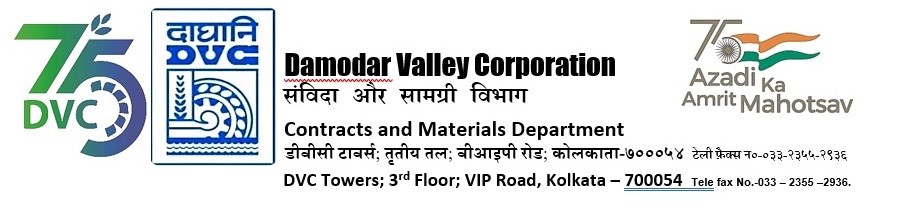 Abridged version of IFB/NIT for SINGLE STAGE THREE ENVELOPE BIDDING DVC invites online bids on Single Stage Three Envelope Bidding basis in GeM detailed below --------------------------------------------------------------------------------------------------------------------------------------- 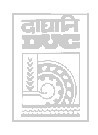 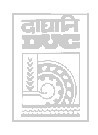 Registered office: DVC Towers VIP Road, Kolkata West Bengal, India PIN – 700054   Tender ID  DVC/WP/CTPS/O&E/00047Package Name Annual Rate Contract for Oil Analysis of Critical Equipments required for Condition Monitoring at Unit No. 7&8, CTPS for a period of One (01) year.*Bidding Document Download Starts from (Tentative Dates) 29-04-24 *DVC reserves the right to amend the dates. *DVC reserves the right to amend the dates. 